ORDENANZA METROPOLITANA PARA EL MANEJO INTEGRAL DEL FUEGO  EN EL DISTRITO METROPOLITANO DE QUITOEXPOSICIÓN DE MOTIVOS:En el año 2023 la Secretaría de Ambiente generó el Mapa de Cobertura Vegetal del Distrito Metropolitano de Quito (DMQ). Este mapa establece tres niveles de agrupación jerárquica acorde al entorno, que corresponden a categorías, clases y subclases que caracterizan y describen los tipos de cobertura vegetal y el uso antropogénico del suelo.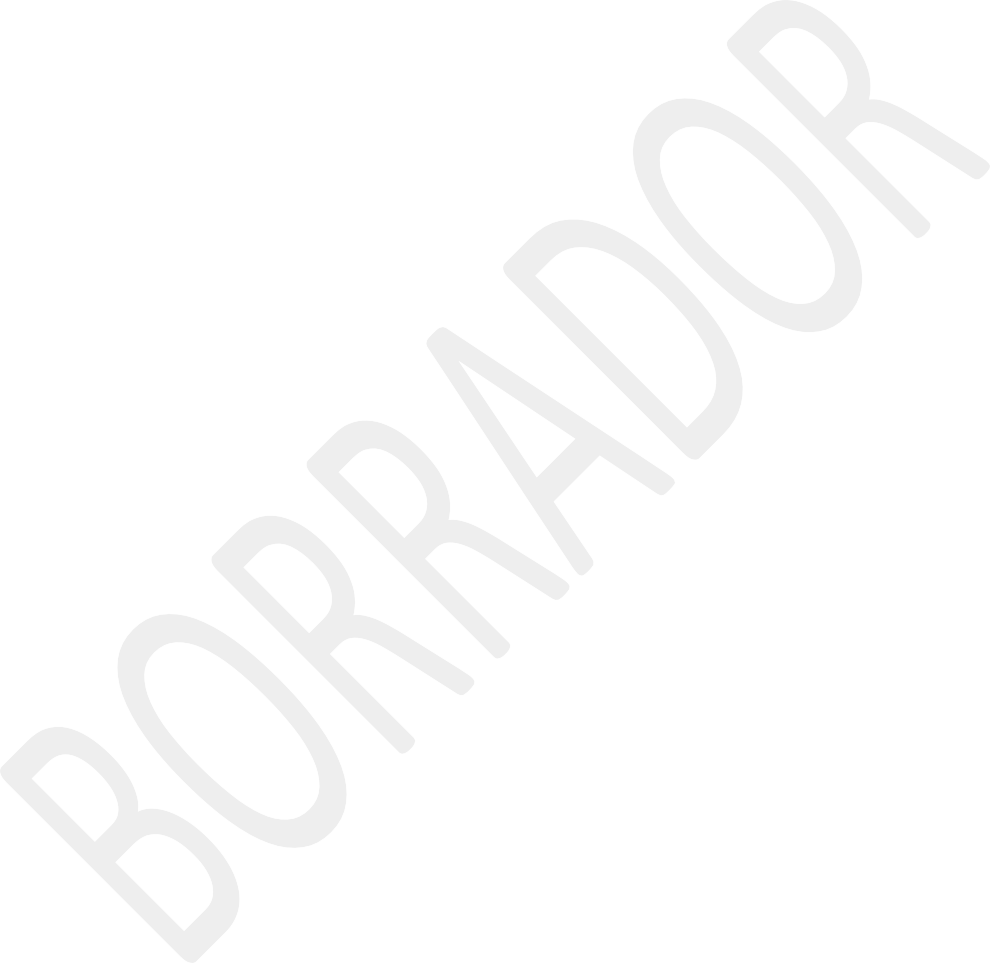 El nivel uno contempla seis categorías que corresponden a la cobertura del suelo. Estos son escenarios geográficos que delimitan la ubicación y tendencias de dominio de los diferentes tipos de cobertura. El nivel dos abarca trece clases que se desprenden de las categorías del nivel uno y corresponde a un grado de semidetalle; respecto a las subclases de vegetación natural, se incorpora criterios ecológicos, ambientales y fitogeográficos que influyen sobre cada región florística de tal forma que se identificó quince ecosistemas en el DMQ.Según este mismo mapa, estos quince ecosistemas se ubican en un rango altitudinal que va aproximadamente desde los 500 m.s.n.m., en el sector de confluencia de los ríos Guayllabamba y Pachijal hasta la altura de los 4400 m.s.n.m., correspondientes a las cumbres de las cordilleras oriental y occidental de los Andes.En estos quinvce ecosistemas se presenta una alta biodiversidad derivada de la heterogeneidad de paisajes y clima, existe una alta concentración de especies de flora y fauna silvestres, comparable con los niveles de diversidad de zonas tropicales amazónicas.El Atlas Ambiental, elaborado por la Secretaría de Ambiente en el 2016, menciona que los grandes bloques de vegetación nativa ubicados desde las estribaciones del volcán Pichincha hasta el nudo de Mojanda son las áreas de mayor concentración de biodiversidad y endemismo. En esa franja se encuentran hasta tres ensamblajes de especies animales y vegetales, en distancias menores a 3 Km; estas zonas son las que han sufrido menos alteraciones antrópicas por estar ubicadas en lugares con fuertes pendientes, y otras por contar con estatus de protección.Las formaciones vegetales que contienen mayor proporción de especies endémicas corresponden a los bosques de neblina, bosques montanos altos y bajos de la vertiente occidental de los Andes, y los matorrales secos montanos en el valle interandino. Todo esto configura un importante patrimonio natural presente en el Distrito.Por otro lado, es importante resaltar el rol que juegan estos ecosistemas en términos de la oferta de servicios ecosistémicos de los cuales se beneficia toda la población. Hay algunos ejemplos de ello, como la cobertura vegetal que se ubica en zonas de alto riesgo a deslizamientos, movimientos en masa y deslaves en zonas como las laderas del Pichincha, el Ilaló, el Casitagua, entre otros. Otro ejemplo tiene que ver con el servicio que genera los ecosistemas de páramos donde se ubican las zonas de recarga hídrica, claves para la dotación de agua para consumo humano.Otro de los servicios ecosistémicos, son los llamados servicios de provisión, una parte de ellos se asocian con las actividades agropecuarias muy presentes en el territorio del Distrito y de las cuales dependen muchas familias. La producción forestal, los recursos genéticos, el ecoturismo, la regulación del clima y mejoramiento de la calidad del aire, la belleza escénica, el mantenimiento de la fertilidad del suelo, entre otros; también forman parte de los servicios ecosistémicos que ofrecen los ecosistemas en el DMQ.Con base en lo anterior, resulta importante identificar estrategias y mecanismos que permitan a estos ecosistemas mantener su funcionalidad y, por ende, la generación y dotación de servicios ecosistémicos, incluyendo la biodiversidad. No obstante, producto de las distintas presiones antrópicas que se han identificado, esta oferta de servicios ecosistémicos que son primordiales para sostener los medios de vida de la población, se han visto amenazados con gran intensidad en la última década.En un estudio realizado en el año 2012 por la Secretaría de Ambiente, se llegó a determinar las causas directas de la deforestación y el cambio de uso del suelo en el Distrito. Entre dichas causas se establecieron las siguientes: explotación de especies maderables, construcción de infraestructura vial, conversión de uso del suelo para ganadería y cultivos, explotación minera y las actividades humanas que causan incendios forestales. Cabe destacar que los incendios forestales están muy vinculados con el cambio de uso del suelo para cultivos y ganadería.Dicho estudio determinó que el DMQ es muy susceptible a la recurrencia de incendios forestales, especialmente durante los meses de julio, agosto y septiembre, que afectan a espacios públicos, privados; y, por supuesto, a los ecosistemas naturales remanentes de este territorio. En un inicio, las quemas se realizan para poder establecer pastizales             y/o cultivos, por otro lado, no se toman medidas preventivas para no perder el control del fuego (p.j., cortafuegos), situación que incrementa el riesgo de ocurrencia de incendios forestales. Para la regularización de este tipo de actividades, en el DMQ no se cuenta con un marco legal que lo normalice y ordene.Tradicionalmente, el fuego ha sido utilizado para cambiar el uso del suelo de aptitud forestal a suelo de aptitud agrícola, si bien el sistema de tumba y quema en la actualidad ha disminuido, el uso del fuego en la actividad agrícola y ganadera continúa siendo un factor de cambio de la cobertura vegetal. Es importante mencionar que los incendios forestales no solo afectan a los ecosistemas, sino también a componentes asociados (plantaciones forestales, agricultura, zonas urbanas, transporte, redes de energía eléctrica, etc.), así como a la sociedad en general en diferentes ámbitos: vida y salud humana, bienestar, empleo, actividades económicas, sociales, entre otras. No obstante, es importante reconocer que el fuego ha sido una herramienta para el desarrollo de la civilización, desarrollando nuevas economías, modelos de paisajes y reformando la cultura, etc. El uso del fuego controlado de baja intensidad, que no dañe ni cambie la estructura de plantas y suelos, bajo los parámetros o prescripciones adecuadas, es una gran oportunidad para ayudar a mitigar y evitar las consecuencias negativas del mal fuego, protegiendo a personas y a sus propiedades y haciéndoles más resilientes en un contexto de cambio global, además de favorecer la diversidad de ciertas especies en determinados ecosistemas.En el año 2009, la Secretaría del Ambiente del DMQ, a través de un análisis multi- temporal, determinó unas 2 700 hectáreas quemadas en este año, lo que equivale al 0,6 % de la superficie total del DMQ. Estos datos demuestran una elevada incertidumbre por parte de actores locales de los lugares en donde se producen los incendios forestales. En sitios como el Volcán Ilaló, laderas del Pichincha y la parroquia San José de Minas, existe una alta frecuencia de incendios forestales y su dispersión es a lo largo de la cordillera oriental y occidental del DMQ, en los valles de Tumbaco, Los Chillos, Guayllabamba, Nayón y Puéllaro. La presencia de incendios forestales en el área del DMQ puede afectar a espacios urbanos y rurales; y, pone en evidencia los altos niveles de exposición que tienen las especies de flora y fauna de áreas de conservación y protección, como páramos, matorrales, bosques húmedos y secos.Posteriormente, en el año 2012, la Secretaría de Ambiente realizó un estudio para evaluar los impactos sociales y económicos de los incendios forestales que, en aquel año afectaron a 4.482,16 ha. Para el efecto, se realizó una valoración económica de los daños ocasionados, estableciendo en USD 26´744.472,48 como costos de restauración (Resolución N° 1330, del Ministerio del Ambiente de la época, de fecha 29 de agosto de 2012, denominado actualmente como Ministerio del Ambiente, Agua y Transición Ecológica); USD. 11´265.731,38 por concepto de plantaciones forestales; USD. 10´746.629,76 por pérdida de carbono fijado; y, USD. 733.265 por pérdida de pastizales. En total se perdieron USD. 50´081.781,94, estos cálculos no consideran los costos administrativos y operativos en los que incurrió el Cuerpo de Bomberos en las acciones de respuesta, lo que evidencia que las pérdidas totales económicas fueron más de los USD. 50´000.000.A partir de esta experiencia, a través del COE Metropolitano en coordinación con las entidades municipales vinculadas con el tema, se realizaron importantes esfuerzos para fortalecer las medidas de prevención de incendios forestales en el DMQ. Se trabajó en el Plan Fuego, el cual no solo contempló las actividades en época seca, sino se entendió la importancia de realizar acciones de prevención durante todo el año.Entre los años 2013 y 2014, los incendios forestales afectaron alrededor de 2000 ha., de diferentes tipos de cobertura vegetal en el DMQ, siendo recurrente la presencia de incendios forestales en algunas áreas vulnerables del Distrito, como el volcán Ilaló, cerro el Auqui, Parque Metropolitano Guanguiltagua, entre otros.Para los años 2015 al 2018, se reportaron 4834 ha. afectadas por el fuego, grandes incendios forestales se registraron en Puembo, volcán Ilaló, el Auqui, San José de Minas y Atacazo.En el año 2019 se registraron 780 ha. afectadas por incendios forestales, de acuerdo a la valoración económica realizada por la SAQ, las perdidas alcanzaron los USD. 6´100.000, mientras que los costos de restauración ascienden a USD. 9´600.000. Los sectores de mayor afectación fueron Yunguilla, Pululahua, Lloa, Itulcachi, Puembo y Cochauco.De acuerdo con datos presentados por el Cuerpo de Bomberos del DMQ, en el año 2021, se registraron 1.417 incendios forestales, para el año 2022 se generaron 380 eventos, mientras que hasta diciembre del 2023 se registraron 439 incendios forestales; Los datos presentados han podido establecer que dentro del área que comprende la jurisdicción de la Administración Zonal Tumbaco, existe mayor incidencia de incendios forestales. Con relevancia al año 2020, en el mes de enero, se presentó un incendio forestal en el cerro Casitagua, parroquia de Pomasqui, afectando así a 340 ha, este evento indica que pueden presentarse incendios forestales en cualquier época, producto de las alteraciones que se han presentado por el cambio climático. Los estudios indican que las proyecciones del clima en el DMQ suponen eventos extremos, es decir, periodos de lluvias más intensas en tiempos más cortos y periodos de épocas secas más fuertes; un elemento que también actualmente se lo debe tomar en cuenta en estos esfuerzos de prevención de incendios forestales.   Si bien es cierto que dichos esfuerzos que se han impulsado desde el Municipio de Quito han logrado disminuir en algo los impactos del fuego en el DMQ, también es necesario entender que no ha sido suficiente y que se debe continuar buscando los mecanismos que permitan mejorar las estrategias de conservación, protección y restauración de ecosistemas que garanticen la dotación de servicios ecosistémicos para la ciudadanía en general.Por otro lado, es oportuno enfatizar que la política de defensa del patrimonio natural y sus servicios ecosistémicos contra los incendios, por su vital importancia para el Distrito, no puede ser implementada de forma aislada, sino, integrándose en un contexto más amplio de planificación del territorio y de desarrollo rural, comprometiendo a todas las administraciones zonales, propietarios de terrenos forestales, los agricultores y agricultoras, las comunidades, la sociedad del medio rural y en general el conjunto de la ciudadanía. A lo largo de los últimos años hemos venido asistiendo, además, a una creciente proliferación de incendios en la interfaz urbano-forestal, esto es, en las áreas que abarcan el perímetro común entre los terrenos forestales y los núcleos de población habitados. Este es el caso de los incendios que se presentaron en el cerro Auqui, Puembo, Puengasí, laderas de Pichincha y Casitagua.Además de las políticas y medidas de organización territorial que ayuden a evitar esta situación, es necesario adoptar a corto plazo acciones que controlen la existencia de biomasa vegetal con alto potencial combustible en las cercanías de los núcleos de población, asegurando su retirada y limpieza con anterioridad a la época de peligro de incendios, por una parte, a través de la obligación de las personas titulares y a través de procedimientos ágiles normados por el gobierno local.Con base en lo anterior, se hace necesario pensar en el fortalecimiento institucional para el Manejo Integral del Fuego en el Distrito. Este fortalecimiento contempla dos niveles:i) mejorar la estructura orgánica y funcional de la Secretaría de Ambiente; y, ii) contribuir con el mejoramiento de las capacidades técnicas en gestión de incendios forestales.Para entender lo anterior, en primer lugar, se debe destacar los importantes esfuerzos que realiza el Cuerpo de Bomberos para dar respuesta a los incendios forestales en el Distrito; no obstante, en estos años se ha aprendido que la gestión de incendios no solo se relaciona con la respuesta, que, dicho sea de paso, es de competencia única del Cuerpo de Bomberos; sino, también y principalmente con lo expuesto en los párrafos anteriores. En este sentido, se propone contar con una entidad municipal que concentre todos estos temas y configuren una estructura orgánica funcional para el Manejo Integral del Fuego. Cabe mencionar que las estrategias de prevención siempre van a ser mucho más económicas que las de supresión o extinción y, además, se disminuye la exposición al riesgo de los y las profesionales si se hacen acciones de prevención, en especial el uso del fuego controlado.Por todas estas razones es urgente dotar al Distrito Metropolitano de Quito, de un marco legal que norme el manejo integral del fuego, con el propósito de proteger el patrimonio natural, conservar la biodiversidad, asegurar la dotación de servicios ecosistémicos, promover la restauración de ecosistemas afectados por el fuego, lograr el equilibrio ecológico del medio urbano natural y proporcionar seguridad a la ciudadanía del Distrito, así como también, garantizar el Derecho Constitucional del Sumak Kawsay.CONSIDERANDOS:Que,	el artículo 3, numeral 7, de la Constitución de la República del Ecuador, en adelante Constitución, establece que: "Son deberes primordiales del Estado: (...) 7. Proteger el patrimonio natural y cultural del país. (…)”;Que,	el artículo 10 de la Constitución, señala que: “Las personas, comunidades, pueblos, nacionalidades y colectivos son titulares y gozarán de los derechos garantizados en la Constitución y en los instrumentos internacionales. (…) La naturaleza será sujeto de aquellos derechos que le reconozca la Constitución.”;Que,	el artículo 14 de la Constitución, establece que: “Se reconoce el derecho de la población a vivir en un ambiente sano y ecológicamente equilibrado, que garantice la sostenibilidad y el buen vivir, sumak kawsay. (…) Se declara de interés público la preservación del ambiente, la conservación de los ecosistemas, la biodiversidad y la integridad del patrimonio genético del país, la prevención del daño ambiental y la recuperación de los espacios naturales degradados”;Que,	el artículo 66, de la Constitución de la Carta Suprema, establece que: "Se reconoce y garantizará a las personas: (...) 27. El derecho a vivir en un ambiente sano, ecológicamente equilibrado, libre de contaminación y en armonía con la naturaleza. (…)";Que, 	el artículo 71 de la Constitución, señala que: “La naturaleza o Pacha Mama, donde se reproduce y realiza la vida, tiene derecho a que se respete integralmente su existencia y el mantenimiento y regeneración de sus ciclos vitales, estructura, funciones y procesos evolutivos. (…) El Estado incentivará a las personas naturales y jurídicas, y a los colectivos, para que protejan la naturaleza, y promoverá el respeto a todos los elementos que forman un ecosistema.”;Que,	el artículo 72, de la Constitución, establece que: "La naturaleza tiene derecho a la restauración. (...) En los casos de impacto ambiental grave o permanente, incluidos los ocasionados por la explotación de los recursos naturales no renovables, el Estado establecerá los mecanismos más eficaces para alcanzar la restauración, y adoptará las medidas adecuadas para eliminar o mitigar las consecuencias ambientales nocivas";Que,	el artículo 73 de la Carta Fundamental Ecuatoriana (Constitución), permite que: "El Estado aplicará medidas de precaución y restricción para las actividades que puedan conducir a la extinción de especies, la destrucción de ecosistemas o la alteración permanente de los ciclos naturales. (...)";Que,	el artículo 83 de la Constitución, prescribe que: "Son deberes y responsabilidades de las ecuatorianas y los ecuatorianos, sin perjuicio de otros previstos en la Constitución y la ley: (...) 6. Respetar los derechos de la naturaleza, preservar un ambiente sano y utilizar los recursos naturales de modo racional, sustentable y sostenible. (...)";Que,	el artículo 240 ibídem, determina que: “Los gobiernos autónomos descentralizados de las regiones, distritos metropolitanos, provincias y cantones tendrán facultades legislativas en el ámbito de sus competencias y jurisdicciones territoriales. (…)”; Que,	el numeral 1 del artículo 395 de la Constitución de la República del Ecuador reconoce el siguiente principio ambiental: “1. En caso de duda sobre el alcance de las disposiciones legales en materia ambiental, éstas se aplicarán en el sentido más favorable a la protección de la naturaleza. (…).”;Que,	en el inciso cuarto del artículo 396 de la Constitución de la República del Ecuador, señala: “(…) Las acciones legales para perseguir y sancionar por daños ambientales serán imprescriptibles.”; Que,	el artículo 397 ibídem, detalla que: “(…) Para garantizar el derecho individual y colectivo a vivir en un ambiente sano y ecológicamente equilibrado, el Estado se compromete a: (...) 2. Establecer mecanismos efectivos de prevención y control de la contaminación ambiental, de recuperación de espacios naturales degradados y de manejo sustentable de los recursos naturales. (...)”;Que, el artículo 404 de la Carta Suprema, establece que: “(…) El patrimonio natural del Ecuador único e invaluable comprende, entre otras, las formaciones físicas, biológicas y geológicas cuyo valor desde el punto de vista ambiental, científico, cultural o paisajístico exige su protección, conservación, recuperación y promoción. Su gestión se sujetará a los principios y garantías consagrados en la Constitución de la República del Ecuador y se llevará a cabo de acuerdo al ordenamiento territorial y una zonificación ecológica, de acuerdo con la ley."; y,Que,	el artículo 414 de la Constitución, precisa que: “(…) El Estado adoptará medidas adecuadas y transversales para la mitigación del cambio climático, mediante la limitación de las emisiones de gases de efecto invernadero, de la deforestación y de la contaminación atmosférica; tomará medidas para la conservación de los bosques y la vegetación, y protegerá a la población en riesgo".Que,		los numerales 1, 2, 4, 9 y 15 del artículo 27 del Código Orgánico del Ambiente señalan las facultades de los Gobiernos Autónomos Descentralizados Metropolitanos y Municipales en materia ambiental. Indicando que, en el marco de sus competencias, en concordancia con las políticas y normas emitidas por los Gobiernos Autónomos Provinciales y la Autoridad Ambiental Nacional se:“(…)1. Dictar la política pública ambiental local; (…) 2. Elaborar planes, programas y proyectos para la protección, manejo sostenible y restauración del recurso forestal y vida silvestre, así como para la forestación y reforestación con fines de conservación; (…) 4. Prevenir y controlar incendios forestales que afectan a bosques y vegetación natural o plantaciones forestales; (…) 9. Generar normas y procedimientos para prevenir, evitar, reparar, controlar y sancionar la contaminación y daños ambientales, una vez que el Gobierno Autónomo Descentralizado se haya acreditado ante el Sistema Único de Manejo Ambiental; (…) 15. Establecer y ejecutar sanciones por infracciones ambientales dentro de sus competencias.”;Que, el literal k) del artículo 84 del Código Orgánico de Organización Territorial, Autonomía y Descentralización, en adelante COOTAD, señala que: “(…) Son funciones del gobierno del distrito autónomo metropolitano: (…) a) Promover el desarrollo sustentable de su circunscripción distrital metropolitana, para garantizar la realización del buen vivir a través de la implementación de políticas públicas metropolitanas, en el marco de sus competencias constitucionales y legales; (…) k) Regular, prevenir y controlar la contaminación ambiental en su circunscripción territorial de manera articulada con las políticas ambientales nacionales. (…)”;Que,	el literal a) del artículo 87 del COOTAD, determina lo siguiente: “(…) Al concejo metropolitano le corresponde: (…) a) Ejercer la facultad normativa en las materias de competencia del gobierno autónomo descentralizado metropolitano, mediante la expedición de ordenanzas metropolitanas, acuerdos y resoluciones; Que,	el artículo 140 del COTTAD, establece que:“La gestión de riesgos que incluye las acciones de prevención, reacción, mitigación, reconstrucción y transferencia, para enfrentar todas las amenazas deorigen natural o antrópico que afecten al territorio se gestionarán de manera concurrente y de forma articulada por todos los niveles de gobierno de acuerdo con las políticas y los planes emitidos por el organismo nacional responsable, de acuerdo con la Constitución y la ley. Los gobiernos autónomos descentralizados municipales adoptarán obligatoriamente normas técnicas para la prevención y gestión de riesgos en sus territorios con el propósito de proteger las personas, colectividades y la naturaleza, en sus procesos de ordenamiento territorial.La gestión de los servicios de prevención, protección, socorro y extinción de incendios, que de acuerdo con la Constitución corresponde a los gobiernos autónomos descentralizados municipales, se ejercerá con sujeción a la ley que regule la materia. Para tal efecto, los cuerpos de bomberos del país serán considerados como entidades adscritas a los gobiernos autónomos descentralizados municipales, quienes funcionarán con autonomía administrativa y financiera, presupuestaria y operativa, observando la ley especial y normativas vigentes a las que estarán sujetos.”;Que,	el artículo 246 del Código Orgánico Integral Penal señala que:“(…) La persona que provoque directa o indirectamente incendios o instigue la comisión de tales actos, en bosques nativos o plantados o páramos, será sancionada con pena privativa de libertad de uno a tres años. (…) Se exceptúan las quemas agrícolas o domésticas realizadas por las comunidades o pequeños agricultores dentro de su territorio. (…) Si estas quemas se vuelven incontrolables y causan incendios forestales, la persona será sancionada por delito culposo con pena privativa de libertad de tres a seis meses. (…) Si como consecuencia de este delito se produce la muerte de una o más personas, se sancionará con pena privativa de libertad de trece a dieciséis años.”;Que,	el artículo 281 del Código Municipal para el Distrito Metropolitano de Quito, en adelante Código Municipal, señala que:“El Cuerpo de Bomberos del Distrito Metropolitano de Quito es una Institución eminentemente técnica, destinada específicamente a la prevención de incendios, a defender a las personas y a las propiedades contra el fuego, al rescate y salvamento, a la atención prehospitalaria en caso de emergencias, al socorro en catástrofes o siniestros así como en capacitación a la ciudadanía para prevenir los flagelos, rigiéndose en lo aplicable por las disposiciones de la Ley de Defensa contra Incendios, sus reglamentos y el presente Capítulo. Su jurisdicción se extenderá al territorio del Distrito Metropolitano de Quito. (…)”;Que,	el artículo 314 del Código Municipal, determina que:“La Agencia Metropolitana de Control le corresponde el ejercicio de las potestades de inspección general, instrucción, resolución y ejecución en los procedimientos administrativos sancionadores atribuidas en el ordenamiento jurídico al Municipio del Distrito Metropolitano de Quito. Podrá ejercer, además, las potestades de inspección técnica que se le atribuyan mediante Resolución Administrativa. (…)”;Que,	el numeral 1) del Artículo 3407 del Código Municipal, establece que: “Serán reprimidos con multa de 0,5 RBUM dólares de los Estados Unidos de América quienes cometan las siguientes contravenciones: 1. Incinerar a cielo abierto basura, papeles, envases (…)”;Que,	el artículo 3529 del Código Municipal, define los fines para la protección del patrimonio natural:“(…) La protección del patrimonio natural mediante la gestión integral y sistémica de la diversidad biológica, sus componentes y servicios ambientales en el Distrito Metropolitano de Quito;La conservación de los espacios naturales más representativos o sensibles de la biodiversidad en el Distrito, así como de sus elementos sobresalientes, manteniendo su conectividad;Garantizar el derecho colectivo de la población a vivir en un ambiente sano y ecológicamente equilibrado, así como el manejo compartido de la diversidad biológica con las comunidades campesinas, indígenas y, propietarios privados; y,Promocionar y estimular la conservación de los espacios naturales del distrito, así como la concienciación y, corresponsabilidad ciudadana en el cuidado de la naturaleza.”;Que,	el artículo 3530 del Código Municipal, determina al Concejo Metropolitano de Quito como: “(…) el órgano responsable de aprobar las políticas sobre protección del patrimonio natural, así como de expedir las ordenanzas que declaren las áreas naturales protegidas y la protección de elementos sobresalientes de la diversidad biológica en el Distrito.”;Que,	el artículo 3538 del Código Municipal para el Distrito Metropolitano de Quito señala que:“La gestión integral del patrimonio natural del Distrito Metropolitano se sujeta a las políticas y leyes nacionales e instrumentos internacionales vigentes para la protección de la biodiversidad y los recursos naturales; específicamente, se sustenta en las políticas y normativa que rigen el Distrito. Sobre esta base, las políticas para la gestión del patrimonio natural son: (…)  a) Desarrollar acciones de promoción de una cultura de gestión responsable del ambiente, mediante esquemas sostenidos de educación y concienciación ambiental ciudadana e incentivo al cumplimiento (…)”;Que, 	el artículo 41 de la Ordenanza Metropolitana No. 060-2023, sancionada el 04 de julio de 2023, atribuye lo siguiente:“En concordancia con las políticas y normas emitidas por la autoridad ambiental nacional y aquellas establecidas por el Municipio del Distrito Metropolitano de Quito se prevendrán y controlarán los incendios forestales que afectan a bosques y vegetación natural o plantaciones forestales en el Distrito Metropolitano de Quito.La autoridad distrital a cargo de la gestión de riesgos garantizará la planificación operativa interinstitucional de las acciones de prevención, preparación y respuesta ante incendios forestales, de manera coordinada entre los actores del Sistema Metropolitano de Gestión de Riesgos.”;Que,	el literal c) del artículo 294 del Reglamento al Código Orgánico del Ambiente, señala:“Enfoques y principios. - El manejo forestal sostenible se orientará conforme lo establecido en el Código Orgánico del Ambiente. Para su implementación, deberán considerarse los siguientes principios: (…) c) En el manejo forestal sostenible se incluirán acciones e instrumentos para la protección contra incendios forestales, así como el fomento del enfoque del manejo integral del fuego en el Patrimonio Forestal Nacional. (…)”;Que,	el literal k) del artículo 298 del Reglamento al Código Orgánico del Ambiente, determina: “Son instrumentos de gestión forestal sostenible: (…) k) El plan operativo para la prevención, control y remediación de incendios forestales. (…)”;Que,	el artículo 369 del Reglamento al Código Orgánico del Ambiente señala que:“Las acciones que se emprendan para el adecuado manejo integral del fuego e incendios forestales, con el fin de proteger y conservar el patrimonio natural y la biodiversidad son de interés público. Las medidas que se desarrollen y adopten para dicho fin, serán vinculantes en todos los niveles de gobierno, el sector privado y la población en general.”;Que,	el artículo 370 del Reglamento al Código Orgánico del Ambiente, ordena que:“El manejo integral del fuego implica un trabajo coordinado con los propietarios públicos y privados de los predios aledaños o que formen parte de las áreas del Sistema Nacional de Áreas Protegidas, áreas especiales para la conservación de la biodiversidad, y del Patrimonio Forestal Nacional, así como con la ciudadanía en general, quienes deberán incorporar acciones directas en materia de prevención de incendios forestales cuando de alguna forma sus actividades pongan en peligro los bienes y servicios ambientales de las áreas naturales señaladas.”; y,Que,	el artículo 373 del Reglamento al Código Orgánico del Ambiente establece que:“Corresponde a los Gobiernos Autónomos Metropolitanos y Municipales, en el marco de sus competencias: Prevenir, controlar y extinguir incendios forestales que afectan a la vegetación natural o plantada, en áreas naturales o rurales en su jurisdicción geográfica, a través de sus Cuerpos de Bomberos; para lo que deberán fortalecer de manera integral su accionar en la materia;Coordinar acciones de cooperación mutua a través de sus Cuerpos de Bomberos, para el desarrollo de operaciones de control y extinción de incendios forestales, cuando los recursos requeridos son insuficientes para determinado fin, o el incendio forestal es de proporciones y supera su jurisdicción geográfica;Elaborar planes, programas y proyectos para la restauración forestal de áreas afectadas por incendios forestales;Atender, prever y determinar directrices técnicas para reducir el riesgo de incendios de interfaz forestal-urbano de manera articulada con los lineamientos de planificación urbana y semiurbana, en coordinación con sus Cuerpos de Bomberos, la Autoridad Nacional de Gestión de Riesgos y otras entidades competentes; y,Elaborar planes de prevención y respuesta a incendios forestales, con el objeto de minimizar los riesgos para el patrimonio natural, así como para la vida humana y los predios públicos o privados.”;En ejercicio de las atribuciones conferidas por los artículos 87, literal a) y 322 del Código Orgánico de Organización Territorial, Autonomía y Descentralización; y, el artículo 8 de la Ley de Régimen para el Distrito Metropolitano de Quito, expide la siguiente:ORDENANZA METROPOLITANA PARA EL MANEJO INTEGRAL DEL FUEGO EN EL DISTRITO METROPOLITANO DE QUITOArtículo único. - Incorpórese en el Libro IV.3, "DEL AMBIENTE", del Código Municipal para el Distrito Metropolitano de Quito, lo siguiente:TÍTULO VIIDEL MANEJO INTEGRAL DEL FUEGO EN EL DISTRITO METROPOLITANO DE QUITOCAPÍTULO I CONSIDERACIONES GENERALESArtículo innumerado 1.- Objeto y fines.- El presente Título tiene por objeto, establecer un marco regulatorio para el manejo integral del fuego en el Distrito Metropolitano de Quito, con el fin de fomentar acciones preventivas, proteger el patrimonio natural, conservar la biodiversidad, asegurar la dotación de servicios ecosistémicos, promover la restauración de ecosistemas afectados por el fuego, lograr el equilibrio ecológico del medio urbano y rural, y promover la seguridad frente a incendios forestales en el Distrito Metropolitano de Quito.Artículo innumerado 2.- Ámbito de aplicación.- Las disposiciones del presente Título son de cumplimiento obligatorio para todas las personas naturales y jurídicas, de derecho público y privado, nacionales y extranjeras; y, aplican a todos los ecosistemas del Distrito Metropolitano de Quito definidos por la autoridad ambiental distrital.Artículo innumerado 3.- Definiciones.- Sin perjuicio de las demás definiciones previstas en la normativa aplicable, para la total comprensión y aplicación de este instrumento, tómense en cuenta las siguientes definiciones:1.- Conato de incendio: Incendio incipiente, que no crece o que se mantiene más o menos estable en un lugar determinado durante un tiempo.2.- Combustible: Cualquier material que pueda arder o sufrir una rápida oxidación. 3.- Comburente: Sustancia que oxida al combustible en las reacciones de combustión (Ej. El aire).4.- Incendio forestal: Es un fuego que se da en bosques, plantaciones o cualquier otro   ecosistema, producido por el ser humano o causado por la naturaleza, que avanza sin control, ocasionando daños ecológicos, económicos y sociales, y que se encuentra debidamente clasificado por el Cuerpo de Bomberos del Distrito Metropolitano de Quito. No se consideran incendios forestales las quemas controladas para la eliminación de residuos agrícolas y quemas prescritas.5.- Fuego: Reacción química entre un combustible y un comburente con desprendimiento de energía en forma de luz y calor. 6.- Incendio de interfaz urbano forestal: Aquellos incendios forestales originados en áreas naturales o rurales, que avanzan sin control hacia casas, poblados, fincas, construcciones y otras dependencias. Estos incendios tienen una afectación directa o indirecta, dando lugar a grandes pérdidas económicas, con graves repercusiones sociales; implican altos costos de extinción, la pérdida de los recursos naturales adyacentes, afectaciones a la salud humana y un nivel de inseguridad en la población.7.- Manejo integral del fuego: Conjunto de decisiones técnicas y acciones estratégicas disponibles a favor de la protección, conservación y uso sostenible del patrimonio natural para prevenir y mitigar los efectos nocivos de los incendios forestales, integrando a la ciencia y a la dimensión sociocultural con las técnicas y tecnologías de manejo del fuego en múltiples niveles. Supone un enfoque amplio y preventivo para hacer frente a asuntos relacionados con el fuego que ponen en riesgo el patrimonio natural, tomando en cuenta las interacciones biológicas, ambientales, culturales, sociales, económicas y políticas.8.- Restauración ecológica: Conjunto de actividades tendientes a la recuperación y restablecimiento de las condiciones que propician la evolución de los procesos naturales y mantenimiento de servicios ecosistémicos.9.- Sistema de alerta temprana: Sistema integrado de vigilancia, previsión y predicción de amenazas, evaluación de los riesgos de desastres y actividades, sistemas y procesos de comunicación y preparación que permite a las personas, las comunidades, los gobiernos, las empresas y otras partes interesadas adoptar las medidas oportunas para reducir los riesgos de desastres con antelación a sucesos peligrosos.10.- Áreas susceptibles a incendios forestales: Se denomina zonas susceptibles a todas las extensiones territoriales que se encuentran expuestas a incendios forestales, que pueden afectar los servicios ecosistémicos del área.11.- Restauración activa: Proceso que logra rescatar las funciones naturales de los ecosistemas mediante la intervención humana y promover el desarrollo de los procesos de recuperación en aquellas áreas que perdieron sus mecanismos naturales de recuperación cuando estos han sido alterados o destruidos. De esta forma se les permite superar las barreras que impidan su regeneración natural. La restauración activa permite mejorar y acelerar los procesos de regeneración natural en áreas degradadas.12.- Restauración pasiva: Proceso mediante el cual los ecosistemas se recuperan por sí solos cuando no existen tensionantes o se eliminan las barreras que impiden su regeneración en un proceso conocido como sucesión natural. Por ello, una de las primeras acciones para recuperar un ecosistema es retirar esos factores que le impiden o dificultan su regeneraciónCAPÍTULO IIDEL MANEJO INTEGRAL DEL FUEGOArtículo innumerado 4.- Atribuciones de la autoridad ambiental distrital. - Corresponde a la autoridad ambiental distrital dentro de la gestión y manejo del fuego:Definir las políticas y estrategias para el Manejo Integral del Fuego que afecten a bosques, vegetación natural, plantaciones forestales, sistemas agroforestales y vida silvestre en el Distrito Metropolitano de Quito, enmarcados en los lineamientos emitidos por los entes rectores nacionales en materia de ambiente y agricultura.Elaborar la Estrategia Distrital para el Manejo Integral del Fuego para los bosques, vegetación natural, plantaciones forestales y sistemas agroforestales en el Distrito Metropolitano de Quito, en articulación con el Sistema Metropolitano de Gestión de Riesgos.Supervisar y evaluar la implementación de la Estrategia Distrital para el Manejo Integral del Fuego en el Distrito Metropolitano de Quito. Para lo cual, las Administraciones Zonales colaborarán de manera obligatoria en todo lo que necesite la autoridad ambiental distrital.Emitir los lineamientos técnicos para la restauración ecológica de las áreas afectadas por incendios forestales, aplicando enfoques y principios integrales de intervención.Artículo innumerado 5.- Articulación y coordinación. - La autoridad distrital responsable de la seguridad ciudadana y el Cuerpo de Bomberos del Distrito Metropolitano de Quito, en coordinación con la autoridad ambiental distrital, aportarán con todo su contingente para:Contribuir con la elaboración de la Estrategia Distrital para el Manejo Integral del Fuego en el Distrito Metropolitano de Quito.El Cuerpo de Bomberos deberá contribuir de manera técnica con la elaboración de la Estrategia Distrital para el Manejo Integral del Fuego en el Distrito Metropolitano de Quito. El Cuerpo de Bomberos deberá contribuir con las acciones de prevención, generación del conocimiento, sistema de registros, estadísticas, y otros aspectos técnicos que se establezcan en la Estrategia Distrital para el Manejo Integral del Fuego en el Distrito Metropolitano de Quito y en el plan operativo anual de prevención, preparación, uso, respuesta y recuperación.Ejecutar la Estrategia Distrital para el Manejo Integral del Fuego en el Distrito Metropolitano de Quito, a través de la generación de un plan operativo anual de prevención, preparación, uso, respuesta y recuperación.Informar a la autoridad ambiental distrital, sobre las acciones y resultados obtenidos de la aplicación del plan operativo anual de prevención, preparación, uso, respuesta y recuperación, en el marco de la Estrategia Distrital para el Manejo Integral del Fuego en el Distrito Metropolitano de Quito.Artículo innumerado 6.- Gestión técnica y de respuesta. – La gestión técnica y de respuesta corresponde al Cuerpo de Bomberos del Distrito Metropolitano de Quito, para lo cual, sin perjuicio de las demás atribuciones y obligaciones determinadas en la normativa, cuentan con las siguientes:Ejecutar todas las acciones de respuesta a incendios forestales, a través de planes de prevención y respuesta.Informar anualmente a la autoridad distrital responsable de seguridad sobre las acciones y resultados obtenidos de la aplicación de la fase de respuesta a incendios forestales, en el marco de la Estrategia Distrital para el Manejo Integral del Fuego en el Distrito Metropolitano de Quito.Elaborar informes de inspección en el marco de sus competencias, enmarcadas en las disposiciones del Manejo Integral del Fuego en el Distrito Metropolitano de Quito, cuando se susciten hechos que presuman el cometimiento de infracciones administrativas previstas en la presente ordenanza, los cuales deberán ser remitidos a la autoridad metropolitana de control para el inicio del procedimiento administrativo sancionador que corresponda, con los datos de identificación de la persona presuntamente responsable, lugar y hechos constatados, la infracción administrativa presuntamente cometida y el registro fotográfico.Los informes que contengan elementos que presuman el cometimiento de infracciones administrativas contra el patrimonio natural, deberán ser remitidos a la autoridad metropolitana de control para el inicio del procedimiento administrativo sancionador que corresponda.En los casos que corresponda, si la Agencia Metropolitana de Control requiere de un informe de la autoridad ambiental distrital para el inicio del procedimiento administrativo sancionador y este no se hubiere emitido en los plazos y procedimientos normales, el ente sancionador lo requerirá de manera inmediata y de oficio, para lo cual la autoridad ambiental distrital tendrá un término de tres (3) días.  CAPÍTULO IIIDE LA PREVENCIÓN, RESPUESTA DE INCENDIOS FORESTALES Y EL USO DEL   FUEGOArtículo innumerado 7.- Estrategia Distrital para el Manejo Integral del Fuego. - Es el instrumento técnico y jurídico que contiene las bases conceptuales, metodológicas, jurídicas y operativas y está integrada por políticas públicas, planes, programas, proyectos y acciones para prevenir y atender la amenaza de incendios forestales y para el Manejo Integral del Fuego.Esta estrategia estará acorde con los lineamientos definidos por el marco normativo ambiental, de seguridad y gestión de riesgos, así como con el Plan Metropolitano de Desarrollo y Ordenamiento Territorial del Distrito Metropolitano de Quito, estableciéndose las responsabilidades de cada unidad administrativa en la ejecución de la estrategia municipal.La implementación de la Estrategia Distrital del Manejo Integral del Fuego para el Distrito Metropolitano de Quito podrá ser financiada, entre otros; a) por el Fondo Ambiental: b) por los recursos provenientes de cooperantes nacionales e internacionales; c) las multas que se cobren por las infracciones previstas en este Título; y, d) las que reciba del presupuesto municipal destinado para el efecto, provenientes de las entidades municipales competentes en la ejecución del presente Título.Artículo innumerado 8.- Plan operativo anual de prevención, preparación, uso, respuesta y recuperación.- La  autoridad ambiental distrital; la autoridad distrital responsable de la seguridad ciudadana; y, el Cuerpo de Bomberos del Distrito Metropolitano de Quito, de manera coordinada, elaborarán y ejecutarán un plan que incluya acciones de prevención, preparación, respuesta y recuperación de incendios forestales y uso del fuego a escala distrital, identificando los territorios de mayor a menor susceptibilidad a la presencia de eventos adversos, con el objeto de minimizar los riesgos para el patrimonio natural, para la vida humana y los predios públicos y privados.Artículo innumerado 9.- Reducción de riesgo de incendios de interfaz urbano forestal.- Le corresponde a la autoridad ambiental distrital en coordinación con las autoridades distritales encargadas de la coordinación territorial, de seguridad ciudadana y el Cuerpo de Bomberos del Distrito Metropolitano de Quito, determinar directrices y acciones técnicas para reducir el riesgo de incendios de interfaz urbano forestal, que estarán contenidos en la Estrategia Distrital para el Manejo Integral del Fuego. Artículo innumerado 10.- Propietarios de predios en áreas susceptibles a incendios forestales. - Los propietarios de predios públicos y privados ubicados en áreas que se han definido como susceptibles a incendios forestales están obligados a ejecutar trabajos de mitigación y demás acciones de reducción del riesgo de incendios forestales, de acuerdo con los lineamientos establecidos en la Estrategia Distrital para el Manejo Integral del Fuego y el Plan de Prevención, Preparación, Uso, Respuesta y Recuperación que se genere para el efecto. Artículo innumerado 11.- Equipos comunitarios de prevención de incendios forestales. - Están conformados por personal civil voluntario de la comunidad, el cual será capacitado, equipado y calificado exclusivamente y de manera obligatoria por el Cuerpo de Bomberos del Distrito Metropolitano de Quito. La capacitación se realizará con el apoyo de la autoridad responsable del ambiente y la autoridad responsable de la seguridad ciudadana.Estos equipos en coordinación con las Administraciones Zonales y el Cuerpo de Bomberos del Distrito Metropolitano de Quito cumplirán con actividades preventivas para la sensibilización comunitaria e institucional, para la reducción de riesgo de incendios forestales, mitigación, alternativas al uso del fuego y actividades de monitoreo y alerta temprana. Dichas actividades preventivas serán anuales y deberán desarrollarse como un plan dentro de la Estrategia Distrital para el Manejo Integral del fuego en el Distrito Metropolitano de Quito.Estos equipos podrán articularse con los guardaparques públicos, privados o comunitarios para realizar actividades preventivas y de alerta temprana en caso de incendios forestales.El personal de Fuerzas Armadas y de otras Entidades de Seguridad del Estado podrán formar parte de estos equipos mediante un acuerdo interinstitucional.Artículo innumerado 12.- Educación preventiva en Manejo Integral del Fuego. - La autoridad distrital de educación en coordinación con el Cuerpo de Bomberos del DMQ, llevará anualmente a cabo jornadas informativas en los centros educativos del Distrito Metropolitano de Quito, encaminadas a la protección ambiental, al Manejo Integral del Fuego y a la prevención ante incendios forestales. Los contenidos de dichas jornadas deberán ser definidos en conjunto con la autoridad ambiental distrital y la autoridad distrital responsable de la seguridad ciudadana.Artículo innumerado 13.- Campañas de prevención de incendios forestales. -  La entidad responsable de la comunicación, en coordinación con la autoridad ambiental distrital, la autoridad distrital responsable de seguridad ciudadanana; y, el Cuerpo de Bomberos del Distrito Metropolitano de Quito, deben diseñar e implementar anualmente campañas de prevención de incendios forestales, las mismas que serán difundidas a través de los diferentes medios de comunicación municipales y privados, de acuerdo con los lineamientos establecidos en la Estrategia Distrital para el Manejo Integral del Fuego. Artículo innumerado 14.- Monitoreo y vigilancia en áreas susceptibles.- La autoridad distrital responsable de la coordinación territorial, a través de las administraciones zonales, con el apoyo técnico y logístico de la autoridad ambiental distrital, de la autoridad distrital responsable de la seguridad ciudadana, el Cuerpo de Bomberos del Distrito Metropolitano de Quito; y, la Empresa Pública Metropolitana de Logística para la Seguridad y la Convivencia Ciudadana, por medio del Centro de Operaciones de Emergencia Metropolitano y la Dirección Metropolitano de Gestión de Riesgos, realizarán actividades de monitoreo y vigilancia en las áreas susceptibles de incendios forestales.Artículo innumerado 15.- Sistemas de alertas tempranas.- Les corresponde a la autoridad distrital responsable de la seguridad ciudadana, a la autoridad ambiental  distrital, a la autoridad distrital responsable de la coordinación territorial, a través de las administraciones zonales, la Empresa Pública Metropolitana  de Logística para la Seguridad y la Convivencia Ciudadana, a través del Centro de Operaciones de Emergencia Metropolitano y al Cuerpo de Bomberos del Distrito Metropolitano de Quito, diseñar e implementar sistemas de alerta temprana ante la ocurrencia de incendios forestales, con base en los resultados de los estudios técnicos-científicos que para el efecto se realicen.La Dirección Metropolitana de Gestión de Riesgos y el Observatorio Metropolitano de Seguridad Ciudadana y Gestión de Riesgos, serán los responsables de recolectar y procesar la data, con el objetivo de ejecutar los estudios técnicos-científicos.Artículo innumerado 16.- Prohibición del uso del fuego. - Se prohíbe el uso del fuego en los siguientes casos:En zonas declaradas de protección ecológica de acuerdo al plan de uso y gestión del suelo; con excepción en acciones relacionadas con la gestión del material combustible y la respuesta o combate del fuego por parte del Cuerpo de Bomberos del Distrito Metropolitano de Quito.En zonas o áreas susceptibles a incendios forestales identificadas y definidas por el Cuerpo de Bomberos del Distrito Metropolitano de Quito. Con fines de cacería, para provocar la dispersión y salida de animales silvestres de su hábitat, madrigueras o refugios.Con la finalidad de quemar follaje, residuos orgánicos e inorgánicos, producto de la limpieza, mantenimiento y demás acciones en propiedad privada, vías y espacios públicos.El uso de pirotecnia en zonas de protección ecológica y de interfaz urbano forestal.Usar el fuego para reducir o eliminar la cobertura vegetal, teniendo como propósito final el cambio de uso de suelo del predio o de la zona.Otros previstos por la normativa nacional vigente.Artículo innumerado 17.- Respuesta y control de incendios forestales. - El Cuerpo de Bomberos del Distrito Metropolitano de Quito es el ente constituido para el combate y respuesta de incendios forestales, y el responsable de evaluar la situación de cada evento y decidir la necesidad de solicitar apoyos adicionales en función del Plan de Prevención, Preparación, Uso, Respuesta y Recuperación de Incendios Forestales.Artículo innumerado 18.- Informes técnicos de las acciones de respuesta. - El Cuerpo de Bomberos del Distrito Metropolitano de Quito, en el término máximo de cinco (5) días contados desde el cierre de las operaciones, deberá generar un informe técnico de cada incendio forestal, según la clasificación de incendios que este determine; así como, el informe final anual de la temporada de incendios que se presentará máximo hasta el 20 de diciembre de cada año. Este informe en el término de tres (3) días desde su emisión será puesto en conocimiento de la autoridad distrital responsable de seguridad ciudadana para las estadísticas respectivas y evaluación de impactos, de la autoridad ambiental distrital para la valoración económica y ecológica de las afectaciones generadas por el fuego; y, de la autoridad metropolitana de control para el inicio del procedimiento administrativo sancionador.CAPÍTULO IVDE LA RESTAURACIÓN ECOLÓGICA DE ÁREAS AFECTADAS POR INCENDIOS FORESTALESArtículo innumerado 19.- Impacto y valoración del daño. - La autoridad ambiental distrital realizará la evaluación de los servicios ecosistémicos afectados por el incendio y la valoración económica de las pérdidas, para lo cual se cuantificarán los bienes públicos y privados afectados sobre la base del informe del siniestro emitido por el Cuerpo de Bomberos del DMQ. Artículo innumerado 20.- Restauración ecológica de áreas afectadas. - La autoridad ambiental distrital generará un proceso metodológico de restauración de las áreas afectadas por incendios forestales que consideren, como mínimo, los siguientes criterios:La restauración ecológica de las áreas afectadas por incendios forestales apunta hacia la recuperación de los servicios ecosistémicos afectados, y no solo a la recuperación de la cobertura vegetal. Se aplicarán enfoques integrales de intervención que considere factores ambientales, sociales y económicos, descritos en la respectiva norma técnica.Proteger y motivar los procesos de regeneración natural en las áreas afectadas por el fuego, como el principal medio para la restauración de los servicios ecosistémicos. Para la restauración ecológica de las áreas afectadas por incendios forestales, se deberá contar con la participación de actores claves como: Comunidades; Gobiernos Locales, Grupos Organizados de la Sociedad Civil, Empresa Privada, Centros de Investigación y Educación y cualquier otro actor interesado.Sin perjuicio de lo señalado en los literales precedentes, la autoridad ambiental distrital podrá complementar la metodología de restauración cuando, por la naturaleza del incendio se necesiten temas que no se contemplaron en la metodología inicial, con el objetivo de tener herramientas precisas cuando se lo requiera.Artículo innumerado 21.- Monitoreo y seguimiento de los procesos de restauración. - La autoridad ambiental distrital en coordinación con la Dirección Metropolitana de Gestión de Riesgos y el COE Metropolitano, realizará el monitoreo y seguimiento de los procesos de restauración en las áreas afectadas por incendios forestales, el mismo que debe considerar, como mínimo, los siguientes lineamientos:En el ecosistema afectado se debe identificar un área sin afectación del fuego que permita definir indicadores ambientales de monitoreo para los procesos de restauración, como línea base para el monitoreo.Diseñar un marco metodológico para el monitoreo de los procesos de restauración ecológica de las áreas afectadas por incendios forestales.Sistematizar los procesos de restauración ecológica en las áreas afectadas por los incendios forestales, con base en el monitoreo de las mismas.Gestionar el apoyo técnico y científico para fortalecer las acciones de monitoreo de los procesos de restauración de las áreas afectadas por incendios forestales.CAPITULO VDE LA INTERVENCIÓN EN VIDA SILVESTRE Y FAUNA URBANAArtículo innumerado 22.- De la intervención a la fauna silvestre. - El Cuerpo de Bomberos del Distrito Metropolitano de Quito de manera inmediata y paralela al conocimiento del incidente, reportará la posible afectación de la vida silvestre a la Autoridad Ambiental Nacional.Artículo innumerado 23.- De la asistencia médica veterinaria. - La fauna urbana que fuere rescatada será atendida y se le proporcionará la debida atención veterinaria o de emergencia básica que implique cirugías menores dentro de las instalaciones de los Centros de Atención Veterinaria, Rescate y Acogida Temporal (CAVRAT), posterior acogida temporal y apoyo para la adopción o retorno de su hábitat de ser el caso.De manera supletoria los Centros de Atención Veterinaria, Rescate y Acogida Temporal (CAVRAT), dentro del marco de sus competencias y capacidades brindarán asistencia médica veterinaria o de emergencia básica a la fauna silvestre rescatada de acuerdo a los protocolos de atención que el ente nacional haya definido para el efecto.CAPÍTULO VIIDE LAS ESTADÍSTICAS DE LOS INCENDIOS FORESTALESArtículo innumerado 26.- Estadísticas de incendios forestales.- La autoridad ambiental distrital en coordinación con la autoridad distrital responsable de la seguridad ciudadana, la Empresa Pública Metropolitana de Logística para la Seguridad y la Convivencia Ciudadana, por medio del Centro de Operaciones de Emergencia Metropolitano y el Observatorio Metropolitano de Seguridad Ciudadana y Gestión de Riesgos; y, el Cuerpo de Bomberos del Distrito Metropolitano de Quito, serán los responsables de generar y sistematizar las estadísticas de eventos asociados a incendios forestales, que servirán como insumos para formulación y/o reformulación (corrección) de planes, programas y proyectos de prevención y restauración ecológica, incluyendo la revisión y corrección de la Estrategia Distrital del Manejo Integral del Fuego.Artículo innumerado 27.- Del cambio del Uso del Suelo para evitar incendios forestales.- La autoridad distrital responsable del hábitat y ordenamiento territorial, en coordinación con los análisis técnicos y estadísticos respectivos del Cuerpo de Bomberos del Distrito Metropolitano de Quito, autoridad ambiental distrital, autoridad distrital responsable de la seguridad ciudadana y la Empresa Pública Metropolitana de Logística para la Seguridad y la Convivencia Ciudadana, realizará las gestiones pertinentes para cambios de uso de suelo de todas las zonas susceptibles de incendios forestales, otorgándoles un uso de suelo que evite la posterior autorización de implantación de actividades económicas que puedan generar riesgo de incendios forestales.Artículo innumerado 28. – Control preventivo. - La autoridad metropolitana de control será la entidad municipal responsable de realizar operativos de control preventivos, dentro del ámbito de sus competencias, para asegurar la no presencia de actividades económicas no compatibles con el uso de suelo definido en las zonas de riesgo de incendios forestales, así como otras acciones que pueda ejercer dentro de sus competencias, con el fin de prevenir la ocurrencia de incendios forestales. La autoridad metropolitana de control reportará los resultados de los operativos de control, a la autoridad ambiental distrital, autoridad distrital responsable del hábitat y ordenamiento territorial, autoridad distrital responsable de la seguridad ciudadana y el Cuerpo de Bomberos del Distrito Metropolitano de Quito, para acciones coordinadas en caso de requerirse.Artículo innumerado 29.- Generación de un sistema de seguimiento y monitoreo. - Con la información generada sobre los eventos asociados a incendios forestales, la Secretaría de Gobierno Digital y Tecnologías de la Información y Comunicaciones, con apoyo técnico de la autoridad ambiental distrital, diseñará e implementará una plataforma tecnológica sobre el Manejo Integral del Fuego que incluya, al menos:Estadísticas;Cartografía temática;Seguimiento;Monitoreo;Actividades de mitigación;Actividades de sensibilización;Procedimientos administrativos sancionadores;Recursos operativos; y,Generación de reportes.Secretaría de Gobierno Digital y Tecnologías de la Información y Comunicaciones, en coordinación con la autoridad ambiental distrital y la autoridad distrital responsable de seguridad ciudadana a través del Centro de Operaciones de Emergencia Metropolitano, establecerán un modelo de gestión para el manejo de información de la plataforma tecnológica.CAPÍTULO VIII RÉGIMEN SANCIONADORArtículo innumerado 30.- De las inspecciones técnicas.- La autoridad ambiental distrital, con el apoyo de las administraciones zonales y el Cuerpo de Bomberos del Distrito Metropolitano de Quito, serán las entidades municipales responsables de realizar las inspecciones técnicas sobre las áreas afectadas por incendios forestales en el Distrito Metropolitano de Quito, y de elaborar y remitir los informes técnicos por el cometimiento de las infracciones administrativas previstas en el presente capítulo, así como, las circunstancias atenuantes o agravantes que se evidencien, a fin de que, la autoridad metropolitana de control inicie el procedimiento administrativo sancionador correspondiente.Artículo innumerado 31.- Del procedimiento administrativo sancionador. - Los procedimientos administrativos sancionadores que se inicien por el cometimiento de infracciones administrativas tipificadas en el presente capítulo, se sustanciarán de conformidad con la normativa legal y metropolitana vigente, a través de la autoridad metropolitana de control.Artículo innumerado 32.- De las sanciones. - Las infracciones determinadas en este capítulo se sancionarán administrativamente con:Multa económica; o,A petición del administrado, con trabajo comunitario conforme con las reglas definidas al artículo innumerado 46.La autoridad metropolitana de control, respetando el debido proceso, aplicará las sanciones y medidas administrativas contenidas en el presente capítulo, según corresponda, con sustento en el informe técnico emitido por las entidades municipales competentes.La obligación de restauración ecológica de las áreas afectadas por el incendio, se impondrá como medida correctiva en todas las infracciones administrativas en las cuales existen servicios ecosistémicos afectados conforme se determine en el informe de evaluación y valoración económica emitido por la autoridad ambiental distritalArtículo innumerado 33.- Medidas cautelares. - La autoridad metropolitana de control podrá dictar las medidas cautelares que considere pertinentes como la suspensión temporal de actividades y las demás establecidas en el Código Orgánico Administrativo, según corresponda.Artículo innumerado 34.- Medidas correctivas. - La autoridad metropolitana de control, en coordinación con la autoridad ambiental distrital, independientemente de la sanción pecuniaria, dispondrá la implementación de acciones de restauración ecológica de las áreas afectadas por incendios, conforme se determine en el informe de evaluación y valoración económica emitido por la autoridad ambiental distrital, del cual se desprendan los parámetros técnicos y el alcance de las medidas correctivas a adoptarse.En caso de que el infractor no restaure el ecosistema afectado por el fuego, conforme la resolución administrativa emitida por la autoridad metropolitana de control que determine su responsabilidad, será la autoridad ambiental distrital la encargada de restaurar el mismo, debiendo el infractor cubrir con todos los gastos que demande la restauración del ecosistema.Artículo innumerado 35.- De las multas. - La imposición de las multas guardará la debida proporcionalidad entre la gravedad del hecho constitutivo de la infracción y la sanción aplicada. La multa se ponderará en función de la capacidad económica de las personas naturales o jurídicas, la gravedad de la infracción, según su afectación, y considerando las circunstancias atenuantes o agravantes.Artículo innumerado 36.- Capacidad económica. - La capacidad económica del infractor, se determinará con base en los ingresos brutos obtenidos por las personas naturales o jurídicas, registradas en su última declaración del Impuesto a la Renta y se ubicarán en alguno de los siguientes cuatro grupos:Aquellos que no tengan la obligación legal de presentar la declaración del impuesto a la renta, serán parte del Grupo A.Artículo innumerado 37.- Multa económica por infracciones leves. - La autoridad metropolitana de control distrital dentro del procedimiento administrativo sancionador, impondrá las siguientes multas por infracciones leves:Para el Grupo A: la multa será de un salario básico unificado.Para el Grupo B: la multa será de 1.5 salarios básicos unificados.Para el Grupo C: la multa será de dos salarios básicos unificadosPara el Grupo D: la multa será de 2.5 salarios básicos unificadosArtículo innumerado 38.- Multas económicas por infracciones graves. - La autoridad metropolitana de control distrital dentro del procedimiento administrativo sancionatorio, impondrá las siguientes multas por las infracciones graves:Para el Grupo A: la multa será de cinco salarios básicos unificadosPara el Grupo B: la multa será de quince salarios básicos unificados.Para el Grupo C: la multa será de treinta y cinco salarios básicos unificados.Para el Grupo D: la multa será de setenta y cinco salarios básicos unificados.Artículo innumerado 39.- De las infracciones. - Se considerarán infracciones administrativas toda acción u omisión, que contravenga las disposiciones contenidas en el presente capítulo, a las cuales les corresponderá una sanción administrativa. Las infracciones administrativas previstas en el presente capítulo, se clasifican en leves y graves.Artículo innumerado 40.- Infracciones leves. - Son consideradas infracciones leves las siguientes:El incumplimiento de la ejecución del Plan Operativo Anual de Prevención, Preparación, Uso, Respuesta y Recuperación de incendios forestales por parte de los propietarios de predios ubicados en áreas que se han definido como susceptibles a incendios forestales. El informe del cuerpo de bomberos deberá registrar previa verificación las excepciones que se existieren en el cumplimiento de uno o varios de los parámetros del citado Plan de Prevención.El uso no autorizado del fuego en quemas controladas, prescritas y residuos sólidos en predios de propiedad pública y privada.Provocar conatos de incendios forestales.Artículo innumerado 41.- Son infracciones graves.- Son consideradas infracciones graves las siguientes:El uso del fuego no autorizado, en zonas declaradas de protección ecológica, áreas declaradas susceptibles a incendios forestales, áreas destinadas a la restauración de ecosistemas o con fines de cacería. Provocar incendios forestales.Quema de residuos de vegetación producto de la limpieza y mantenimiento de vías y espacio público.Provocar incendios forestales por el uso de pirotecnia en zonas de protección ecológica y de interfaz urbano – forestal.Afectar un bien inmueble público o privado producto de la quema no autorizada.Provocar un incendio forestal debido a la falta de limpieza de un predio, cuya responsabilidad recaerá en el propietario del mismo, lo que será determinado por parte del Cuerpo de Bomberos del Distrito Metropolitano de Quito.Para estas infracciones se aplicarán, según correspondan, las sanciones contenidas en los literales a) y b) del artículo innumerado 32.En el caso de que la autoridad metropolitana de control verifique que la infracción puede constituirse en un tipo penal, notificará a la fiscalía.Artículo innumerado 42.- Circunstancias atenuantes. - Serán consideradas circunstancias atenuantes las siguientes: 1. Implementar medidas de mitigación y restauración de forma inmediata y oportuna, antes de que se inicie el procedimiento administrativo sancionador;2. Informar oportunamente a la autoridad ambiental distrital, sobre los daños ambientales que genere la actividad;3. Cooperar y colaborar con la autoridad ambiental distrital o el Cuerpo de Bomberos del Distrito Metropolitano de Quito, en el seguimiento a las denuncias sobre impactos y daños ambientales;4. Haber cumplido con la limpieza de sus predios ordenada por la Municipalidad; y,5. No haber sido sancionado anteriormente por una de las infracciones establecidas en este capítulo.Respecto del numeral 1, 2 y 3, la entidad responsable de la elaboración del informe, detallará en el mismo la o las atenuantes a las que hubiere lugarArtículo innumerado 43.- Mecanismo de aplicación de atenuantes. - En caso de existir al menos una o más circunstancias atenuantes, la sanción se reducirá en un 50%, siempre que no existan agravantes.Artículo innumerado 44.- Circunstancias agravantes. - Serán consideradas circunstancias agravantes las siguientes:Reincidencia del infractor, en el cometimiento de la misma infracción;Perpetrar la infracción para ocultar otra; Rehuir la responsabilidad o atribuirla a terceros;Infringir varias disposiciones normativas con la misma conducta; y,Obtener provecho económico para sí o un tercero.Respecto de los numerales 2, 3, 4; y, 5 la entidad responsable de la elaboración del informe, detallará en el misma la o las agravantes a las que hubiere lugarArtículo innumerado 45.- Mecanismo de aplicación de agravantes. - En caso de existir al menos una o más circunstancia agravante, la sanción se incrementará en un 50%.Artículo innumerado 46.- Trabajo comunitario. - A fin de establecer medidas que incentiven la paz social y coadyuven al mejoramiento de la convivencia ciudadana, se establece la posibilidad de sustituir las sanciones de orden pecuniario establecidas en la normativa metropolitana vigente con trabajo comunitario, la cual cumplirá el infractor de forma indelegable conforme el siguiente procedimiento:El administrado, contra quien se hubiere iniciado un procedimiento administrativo sancionador, podrá, en cualquier momento del procedimiento, solicitar voluntariamente la sustitución de las sanciones pecuniarias relativas a las infracciones administrativas leves, por horas de trabajo comunitario. Se podrá sustituir la totalidad o el porcentaje que la o el administrado solicite.La autoridad metropolitana de control tendrá la obligación de informar a las y los administrados la posibilidad de sustituir las sanciones por trabajo comunitario al inicio del proceso administrativo. Para el efecto cada diez dólares (USD 10.00) con los que hubiere sido sancionado el administrado, equivaldrá a una hora de trabajo comunitario.En el caso de existir fracciones de dólares, se establecerá el tiempo proporcional.En el caso de incendios forestales que afecten al arbolado urbano, la obligación de reposición o compensación ambiental se impondrá adicionalmente a la sanción pecuniaria cuando se haya determinado la existencia de responsabilidad mediante resolución administrativa.La reposición del arbolado urbano, no será objeto de sustitución por trabajo comunitario.Artículo innumerado 47.- Destino de la recaudación por multas. - La recaudación de las multas por infracciones a las normas de este Capítulo, serán depositadas en la cuenta del Fondo Ambiental del Distrito Metropolitano de Quito, para financiar planes, estrategias, programas y proyectos de protección y recuperación del patrimonio natural.DISPOSICIONES TRANSITORIASPRIMERA: En el plazo de doce (12) meses contados a partir de la sanción de la presente ordenanza metropolitana, la autoridad ambiental distrital, con apoyo de la autoridad distrital responsable de la seguridad ciudadana y del Cuerpo de Bomberos del Distrito Metropolitano de Quito, emitirá la Estrategia Distrital del Manejo Integral del Fuego en el Distrito Metropolitano de Quito, la misma que debe detallar todos los lineamientos técnicos-estratégicos para la aplicación de este instrumento normativo.SEGUNDA: En el plazo de doce (12) meses contados a partir de la sanción de la presente ordenanza metropolitana, la autoridad ambiental distrital, en coordinación con la autoridad distrital responsable de la seguridad ciudadana, la Empresa Pública Metropolitana de Logística para la Seguridad y la Convivencia Ciudadana, a través del Centro de Operaciones de Emergencia Metropolitano y el Cuerpo de Bomberos, implementarán los sistemas de alerta temprana para la prevención de incendios forestales en el Distrito Metropolitano de Quito.TERCERA: En el plazo de doce (12) meses contados a partir de la sanción de la presente ordenanza, la Secretaría de Gobierno Digital y Tecnologías de la Información y Comunicaciones, en coordinación con la autoridad ambiental distrital, diseñará e implementará una plataforma tecnológica sobre el Manejo Integral del Fuego.CUARTA: En el plazo de seis (6) meses contados a partir de la implementación de la plataforma tecnológica sobre el Manejo Integral del Fuego, la Secretaría de Gobierno Digital y Tecnologías de la Información y Comunicaciones, en coordinación con la autoridad ambiental distrital y la autoridad distrital responsable de seguridad ciudadana, a través del Centro de Operaciones de Emergencia Metropolitano, establecerán un modelo de gestión para el manejo de información de la plataforma tecnológica.QUINTA: El Cuerpo de Bomberos del Distrito Metropolitano de Quito, en el plazo de tres (3) meses contados a partir de la sanción de la presente ordenanza, definirá un plan de fortalecimiento de las capacidades técnicas y logísticas de su personal para las acciones de respuesta a incendios forestales.SEXTA: La Secretaría de Salud, en el plazo de tres (3) meses, elaborará un protocolo de atención y rescate de la Fauna Urbana afectada durante los eventos de incendios forestales, para tal efecto, se deberá ajustar a lo señalado en el primer párrafo del artículo número 23 de esta ordenanza.SÉPTIMA: En el término de (60) días la Secretaría General de Seguridad Ciudadana y Gestión de Riesgos, conjuntamente con la Secretaría General de Coordinación Territorial, Gobernabilidad y Participación, la Agencia Metropolitana de Control y el Cuerpo de Bomberos del Distrito Metropolitano de Quito, socializarán la presente ordenanza en las zonas definidas como susceptibles a incendios forestales.DISPOSICIÓN DEROGATORIAPRIMERA: Elimínese el literal c) del artículo 3994 del Código Municipal para el Distrito Metropolitano de Quito. SEGUNDA: Elimínese el numeral 2 del artículo 76 de la Ordenanza Metropolitana 060-2023 de 4 de julio de 2023.DISPOSICIÓN FINALLa presente ordenanza metropolitana entrará en vigencia a partir de su sanción, sin perjuicio de su publicación en la Gaceta Oficial y web institucional del Gobierno Autónomo Descentralizado del Distrito Metropolitano de Quito.Grupo AAquellos cuyos ingresos brutos se encuentren entre cero a una fracción básica gravada con tarifa cero para el impuesto a la renta de personas naturales.Grupo BAquellos cuyos ingresos brutos se encuentren entre una a cinco fracciones básicas gravadas con tarifa cero para el impuesto a la renta de personas naturales.Grupo CAquellos cuyos ingresos brutos se encuentre entre cinco a diez fracciones básicas gravadas con tarifa cero para el impuesto a la renta de personas naturales.Grupo DAquellos cuyos ingresos brutos se encuentren en diez fracciones básicas gravadas con tarifa cero para el impuesto a la renta de personas naturales, en adelante.